Схема теплоснабжения муниципального образования Осинниковский городской округ до 2028 года(актуализация на 2021 год)ОБОСНОВЫВАЮЩИЕ МАТЕРИАЛЫГлава 2 Существующее и перспективное потребление тепловой энергии на цели теплоснабжения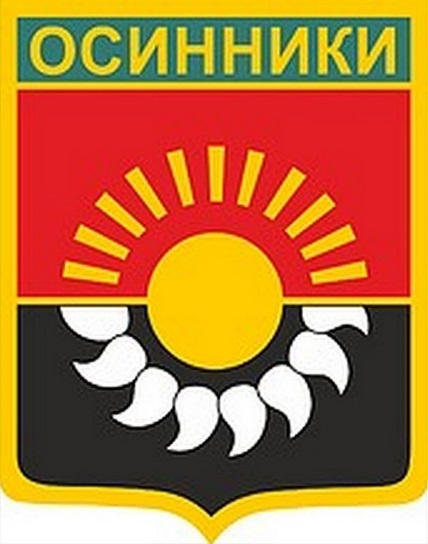           Осинники2020СОСТАВ ПРОЕКТАОГЛАВЛЕНИЕГлава 2	«Существующее и перспективное потребление тепловой энергии на цели теплоснабжения»	42.1 Данные базового уровня потребления тепла на цели теплоснабжения	42.2 Прогнозы приростов площади строительных фондов, сгруппированные по расчетным элементам территориального деления и по зонам действия источников тепловой энергии с разделением объектов строительства на многоквартирные дома, индивидуальные жилые дома, общественные здания, производственные здания промышленных предприятий, на каждом этапе	72.2.1	Развитие Осинниковского городского округа	72.2.2	Развитие агломерации	102.3 Прогнозы перспективных удельных расходов тепловой энергии на отопление, вентиляцию и горячее водоснабжение, согласованных с требованиями к энергетической эффективности объектов теплопотребления, устанавливаемых в соответствии с законодательством Российской Федерации	102.3.1	Общие сведения	102.3.2	На нужды отопления и вентиляции	112.3.3	На нужды горячего водоснабжения	162.4 Прогнозы приростов объемов потребления тепловой энергии (мощности) и теплоносителя с разделением по видам теплопотребления в каждом расчетном элементе территориального деления и в зоне действия каждого из существующих или предлагаемых для строительства источников тепловой энергии на каждом этапе	172.5 Прогнозы приростов объемов потребления тепловой энергии (мощности) и теплоносителя с разделением по видам теплопотребления в расчетных элементах территориального деления и в зонах действия индивидуального теплоснабжения на каждом этапе	192.6 Прогнозы приростов объемов потребления тепловой энергии (мощности) и теплоносителя объектами, расположенными в производственных зонах, при условии возможных изменений производственных зон и их перепрофилирования и приростов объемов потребления тепловой энергии (мощности) производственными объектами с разделением по видам теплопотребления и по видам теплоносителя (горячая вода и пар) в зоне действия каждого из существующих или предлагаемых для строительства источников тепловой энергии на каждом этапе	19 «Существующее и перспективное потребление тепловой энергии на цели теплоснабжения»Данные базового уровня потребления тепла на цели теплоснабженияОсновными потребителями тепловой энергии Осинниковского городского округа являются жилые, общественные и промышленные здания. Суммарная договорная нагрузка в целом по Осинниковскому городскому округу в 2019 году составила 129,91 Гкал/ч (таблица 2.1.1). Таблица 2.1.1 Договорные тепловые нагрузки источников тепловой энергии Осинниковского городского округа на 2018 г., Гкал/чВыработка и отпуск тепловой энергии ЮК ГРЭС за 2018 г. представлены в таблице 2.1.2.Выработка и отпуск тепловой энергии котельных за 2019 г. Осинниковского городского округа представлены в таблице 2.1.3.Таблица . – Выработка и отпуск тепловой энергии ЮК ГРЭС за 2018 г.Таблица 2.1.3 Выработка и отпуск тепловой энергии на котельных Осинниковского городского округаПрогнозы приростов площади строительных фондов, сгруппированные по расчетным элементам территориального деления и по зонам действия источников тепловой энергии с разделением объектов строительства на многоквартирные дома, индивидуальные жилые дома, общественные здания, производственные здания промышленных предприятий, на каждом этапеРазвитие Осинниковского городского округаВ рассматриваемый период рост тепловых нагрузок будет происходить, в основном, за счёт строительства объектов жилищного и общественного назначения. Строительство жилых и общественных зданий, в свою очередь, зависит от роста численности населения города и состояния существующего жилищного фонда.На конец 2018 г. численность населения Осинниковского городского округа составила 47 248 чел.Действующим генеральным планом была намечена динамика убыли численности населения города. Демографическая ситуация характеризуется (как и в целом по стране) сокращением численности населения в силу его естественной убыли и процессом старения населения, а также в виду миграции населения. В городском округе сохраняется высокий уровень смертности населения, хотя в последние годы уровень смертности стабильно сокращается. Несмотря на улучшение базовых демографических показателей, продолжается процесс депопуляции населения: смертность превышает рождаемость.В настоящее время прирост жилобеспеченности составляет около 0,28 м² на человека в год, т.е. строительство ведется в незначительных объемах. По отчетным данным, объем строительства жилья индивидуальными застройщиками составляет около 45,3% от общей застройки. Фактически, с учетом жилья, не прошедшего техническую инвентаризацию, этот показатель выше приблизительно в 1,5 раза.Жилая застройка г. Осинники состоит из многоэтажных жилых домов (от 4-х до 9-ти этажных), двух-трех этажных секционных жилых домов, одно-двухэтажных усадебных жилых домов с приусадебными участками.Жилищный фонд Муниципального образования заметно ветшает. Согласно Генплану, жилищный фонд, отнесенный к ветхому и аварийному, на конец 2007 года составил 146,2 тыс. м². Проектное решение предусматривает размещение нового строительства как на свободной от застройки территории, так и в зоне реконструкции. Строительство жилья преимущественно предусматривается в функциональных зонах ЦТП от ЮК ГРЭС. На перспективу предполагается размещение нового жилищного фонда в объеме 10934 м² общей площади на конец 2030 г.Мероприятия по реконструкции жилой застройки предусматривают как уплотнение застройки с использованием свободных участков (пустырей), так и размещение нового жилищного строительства (как правило, в многоэтажном исполнении) на территории, высвобождаемой при сносе малоценного изношенного малоэтажного жилищного фонда. Приросты площадей жилого фонда по проектам планировки территории Осинниковского городского округа на период до 2030 г. в зонах действия источников тепловой энергии. представлены в таблице 2.2.1., по годам – в таблице 2.2.2.Схемой теплоснабжения на конец 2030 г. определены следующие показатели:площадь жилого фонда: 10 934 м²;площадь для бюджетных потребителей: 2900 м².Приросты площадей перспективной застройки Осинниковского городского округа в зонах действия источников тепловой энергии приведены в таблице 2.2.1.Приросты площадей перспективной застройки Осинниковского городского округа по годам приведены в таблице 2.2.2.Таблица 2.2.1 Приросты площадей перспективной застройки Осинниковского городского округа в зонах действия источников тепловой энергии на период до 2030 г Таблица 2.2.2 – Приросты площадей перспективной застройки Осинниковского городского округа по годам Развитие агломерацииГородская агломерация – компактное скопление населенных пунктов, главным образом городских, объединенных интенсивными производственными, транспортными и культурно-бытовыми связями. Кузбасская агломерация относится к полицентрическим (имеющим несколько городов-ядер). Кемеровской области уже в настоящее время свойственны базовые признаки агломерации: высокая интенсивность пригородного сообщения, массовая маятниковая миграция, плотное расселение по транспортным коридорам.В Кемеровской области сложилась уникальная по степени концентрации населенных пунктов система агломеративного расселения, преимущественно линейной конфигурации. В данную систему входят 15 из 20 городов области и 20 из 44 поселков городского типа. Население агломерации составляет свыше 75% от всего населения области, это самая урбанизированная и густонаселенная территория в Зауралье.Агломерация характеризуется опережающей концентрацией населения, капитала и производственных мощностей, характеризуется формированием сплошной зоны расселения с единой градостроительной средой. Рост агломераций отражает территориальную концентрацию промышленного производства и трудовых ресурсов.В современной Кузбасской агломерации можно выделить 5 ГСНМ (групповых систем населенных мест) с наибольшей плотностью населения и максимально интенсивной маятниковой миграцией. Одна из них: Новокузнецкая (городские округа Новокузнецк, Осинники, Калтан и пригородные населенные пункты Новокузнецкого района);Важно отметить, что в настоящее время идет активный процесс территориального сращивания городов в пределах ГСНМ. Так, на данный момент уже практически срослись города Ленинск-Кузнецкий – Полысаево – Белово, Прокопьевск – Киселевск, Новокузнецк – Осинники – Калтан, Междуреченск – Мыски.Кроме того, Беловская, Прокопьевская, Новокузнецкая и Междуреченская ГСНМ являются территориально смежными и образуют пояс практически непрерывного расселения в центральной части области.Размещение населения по территории Муниципального образования крайне неравномерное. В урбанизированной части городского округа проживает 75,2%, в сельской местности проживает 24,8% населения. Основная часть населения проживает в зоне агломерации – 82,6% населения Муниципального образования. Плотность населения Муниципального образования составляет 792 человека на км2.Прогнозы перспективных удельных расходов тепловой энергии на отопление, вентиляцию и горячее водоснабжение, согласованных с требованиями к энергетической эффективности объектов теплопотребления, устанавливаемых в соответствии с законодательством Российской ФедерацииОбщие сведенияУдельные показатели теплопотребления перспективного строительства рассчитываются исходя из базового уровня энергопотребления жилых зданий с учетом требований энергоэффективности в соответствии с данными таблиц 13 и 14 СП 50.13330.2012 «Тепловая защита зданий», Приказа Министерства регионального развития Российской Федерации от 17 мая 2011 г. № 224 «Об утверждении требований энергетической эффективности зданий, строений, сооружений».При определении удельных расходов тепла на 1 м² общей площади учитывались климатические условия для Осинниковского городского округа согласно СП 131.13330.2012 «Строительная климатология», Актуализированная версия СНиП 23-01-99:средняя температура наиболее холодной пятидневки, обеспеченностью 0,92 (расчетная для проектирования отопления - () – минус 39 °С;средняя температура за отопительный период () – минус 7,3°С; продолжительность отопительного периода (zот, nот) составляет 242 суток – 5808 ч.Расчетная температура воздуха внутри помещения (t рвн) для жилых и общественных зданий составляет плюс 20 °С (Межгосударственный стандарт ГОСТ 30494-2011 «Здания жилые и общественные. Параметры микроклимата в помещениях», введен в действие приказом Федерального агентства по техническому регулированию и метрологии от 12.07.2012 № 191-ст).Градусо-сутки отопительного периода (ГСОП) для Осинниковского городского округа составляют: ,Удельные расходы тепла на 1 м2 общей площади намечаемых к строительству жилых и общественных зданий различные из-за отличия необходимых объемов вентилируемого воздуха и потребления горячей воды, и могут быть структурированы по видам потребления:отопление и вентиляция;горячее водоснабжение.На нужды отопления и вентиляцииВ качестве базового уровня для систем отопления и вентиляции была принята нормируемая удельная характеристика расхода тепловой энергии на отопление и вентиляцию зданий в соответствии СП 50.13330.2012 «Тепловая защита зданий. Актуализированная редакция СНиП 23-02-2003». Нормируемые (базовые) удельные характеристики расхода тепловой энергии на отопление и вентиляцию малоэтажных жилых одноквартирных зданий представлены в таблице 2.3.1.Нормируемые (базовые) удельные характеристики расхода тепловой энергии на отопление и вентиляцию жилых многоквартирных и общественных зданий представлены в таблице 2.3.2. Таблица 2.3.1 Нормируемая (базовая) удельная характеристика расхода тепловой энергии на отопление и вентиляцию малоэтажных жилых одноквартирных зданий, qтр от, Вт/(м3С)Таблица 2.3.2 Нормируемая (базовая) удельная характеристика расхода тепловой энергии на отопление и вентиляцию жилых многоквартирных и общественных зданий qтр от, (Вт/(м3 ·С)Пересчет нормируемой (базовой) удельной характеристики расхода тепловой энергии на отопление и вентиляцию зданий в ккал/ч на 1 м2 выполнен по формуле:где:   - нормируемая (базовая) удельная характеристика расхода тепловой энергии на отопление и вентиляцию зданий, Вт/(м3 ·С);0,86 – коэффициент перевода «Вт» в «ккал/ч»;с – высота потолков зданий в м.Результаты выполненного пересчета нормируемой удельной характеристики расхода тепловой энергии на отопление и вентиляцию малоэтажных жилых одноквартирных зданий приведены в таблице 2.3.3 жилых многоквартирных и общественных зданий – в таблице 2.3.4.Таблица 2.3.3 Пересчет нормируемой (базовой) удельной характеристики расхода тепловой энергии на отопление и вентиляцию малоэтажных жилых одноквартирных зданий, qтр от (ккал/ч на1 м2)Таблица 2.3.4 Пересчет нормируемой (базовой) удельной характеристики расхода тепловой энергии на отопление и вентиляцию жилых многоквартирных и общественных зданий qтр от (ккал/ч на 1 м2)В соответствии с Постановлением Правительства РФ от 25 января 2011 года № 18 «Об утверждении Правил установления требований энергетической эффективности для зданий, строений и сооружений и требований к правилам определения класса энергетической эффективности многоквартирных домов», удельная годовая величина расхода энергетических ресурсов в новых, реконструируемых, капитально ремонтируемых и модернизируемых отапливаемых жилых зданиях и зданиях общественного назначения должна уменьшаться не реже, чем 1 раз в 5 лет: а) для вновь создаваемых зданий, строений, сооружений:с 1 января 2018 г. - не менее чем на 20 % по отношению к базовому уровню;с 1 января 2023 г. - не менее чем на 40% по отношению к базовому уровню;с 1 января 2028 г. - не менее чем на 50 % по отношению к базовому уровню.б) для реконструируемых или проходящих капитальный ремонт зданий (за исключением многоквартирных домов), строений, сооружений:с 1 января 2018 г. - не менее чем на 20 % по отношению к базовому уровню.Таким образом, удельные характеристики расхода тепловой энергии на отопление и вентиляцию малоэтажных жилых одноквартирных зданий, жилых многоквартирных и общественных зданий с учетом энергосбережения представлены в таблицах 2.3.5 и 2.3.6 соответственно.Таблица 2.3.5 Нормируемая (базовая) удельная характеристика расхода тепловой энергии на отопление и вентиляцию малоэтажных жилых одноквартирных зданий с учетом энергосбережения, qтр от (ккал/ч на 1 м2)Таблица 2.3.6 Нормируемая (базовая) удельная характеристика расхода тепловой энергии на отопление и вентиляцию жилых многоквартирных и общественных зданий с учетом энергосбережения, qтр от (ккал/ч на 1м2)Удельные тепловые характеристики промышленных зданий на отопление и вентиляцию представлены в таблице 2.3.7 (В.И. Манюк «Наладка и эксплуатация водяных тепловых сетей»).Таблица 2.3.7 Удельные тепловые характеристики промышленных зданий на отопление и вентиляцию, qтр от (ккал/(м3 ·ч·С)На нужды горячего водоснабженияБазовым показателем для определения удельного суточного расхода воды в жилых домах и общественных зданиях является норматив потребления горячей воды, принятый в соответствии с рекомендациями СП 124.13330.2012 «СНиП 41-02-2003. Тепловые сети» Приложение Г (таблица 2.3.8). Таблица 2.3.8 Нормы расхода горячей воды потребителями и удельная часовая величина теплоты на  ее нагревНормы расхода горячей воды для промышленных зданий приняты в соответствии с СП 30.13330.2012 «Внутренний водопровод и канализация зданий» таблица А.3 и представлены в таблице 2.3.9:Таблица 2.3.9 Нормы расхода воды для промышленных зданий Прогнозы приростов объемов потребления тепловой энергии (мощности) и теплоносителя с разделением по видам теплопотребления в каждом расчетном элементе территориального деления и в зоне действия каждого из существующих или предлагаемых для строительства источников тепловой энергии на каждом этапеПроектами планировок предусмотрены следующие приросты тепловой нагрузки (таблица 2.4.1) в Осинниковком городском округе:Таблица 2.4.1 Перспективные тепловые нагрузки , предусмотренные проектами планировокПриросты нагрузок по проектам планировки территории Осинниковского городского округа на период до 2030 г. по годам представлены в таблице 2.4.2.Таблица 2.4.2 – Приросты нагрузок Осинниковского городского округа по годам Прогнозы приростов объемов потребления тепловой энергии (мощности) и теплоносителя с разделением по видам теплопотребления в расчетных элементах территориального деления и в зонах действия индивидуального теплоснабжения на каждом этапеВ соответствии с Генпланом и проектами планировки строительство в зонах индивидуального теплоснабжения не предусмотрено.	Прогнозы приростов объемов потребления тепловой энергии (мощности) и теплоносителя объектами, расположенными в производственных зонах, при условии возможных изменений производственных зон и их перепрофилирования и приростов объемов потребления тепловой энергии (мощности) производственными объектами с разделением по видам теплопотребления и по видам теплоносителя (горячая вода и пар) в зоне действия каждого из существующих или предлагаемых для строительства источников тепловой энергии на каждом этапеВ соответствии с Генпланом и проектами планировки строительство производственных объектов не предусмотрено.НаименованиеПримечание12Том 1. Обосновывающие материалыГлава 1 «Существующее положение в сфере производства, передачи и потребления тепловой энергии для целей теплоснабжения»Глава 2 «Существующее и перспективное потребление тепловой энергии на цели теплоснабжения»Глава 3 «Электронная модель системы теплоснабжения Осинниковского городского округа»Глава 4 «Существующие и перспективные балансы тепловой мощности источников тепловой энергии и тепловой нагрузки потребителей»Глава 5 «Мастер-план развития систем теплоснабжения Осинниковского городского округа»Глава 6 «Существующие и перспективные балансы производительности водоподготовительных установок и максимального потребления теплоносителя теплопотребляющими установками потребителей, в том числе в аварийных режимах»Глава 7 «Предложения по строительству, реконструкции и техническому перевооружению источников тепловой энергии»Глава 8 «Предложения по строительству и реконструкции тепловых сетей»Глава 9 «Предложения по переводу открытых систем теплоснабжения (горячего водоснабжения) в закрытые системы горячего водоснабжения»Глава 10 «Перспективные топливные балансы»Глава 11 «Оценка надежности теплоснабжения»Глава 12 «Обоснование инвестиций в строительство, реконструкцию и техническое перевооружение»Глава 13 «Индикаторы развития систем теплоснабжения городского округа»Глава 14 «Ценовые (тарифные) последствия»Глава 15 «Реестр единых теплоснабжающих организаций»Глава 16 «Реестр проектов схемы теплоснабжения»Глава 17 «Замечания и предложения к проекту схемы теплоснабжения»Глава 18 «Сводный том изменений, выполненных в доработанной и (или) актуализированной схеме теплоснабжения»Том 2. Утверждаемая часть Источник теплоснабженияОТГВССуммакотельная детского сада  №80,063-0,063котельная №34,6411,3956,036котельная школы №70,218-0,218котельная школы №160,376-0,376котельная №22,5060,6543,160котельная БИС1,0720,5311,603котельная железнодорожная №10,4800,1310,611котельная железнодорожная №20,4770,2490,726котельная Тобольская1,8370,7662,602котельная №3 Т4,2511,2575,508котельная №4 Т3,6621,0934,755котельная №5 Т3,0560,9864,042ЦТП 143,136,1849,31ЦТП 215,451,9117,36ЦТП 48,481,039,51ЦТП 55,770,766,54ЦТП 68,801,2110,04ЦТП 76,481,017,48Итого по Осинникивоскому городскому округу110,7719,14129,91Наименование источникаЕд. изм.2018Отпущено тепловой энергии, в т. ч.:тыс. Гкал705,767из теплофикационных отборов турбоагрегатовтыс. Гкал687,552из пиковых водогрейных котлоагрегатовтыс. Гкал-из РОУтыс. Гкал18,215прочеетыс. Гкал-Собственные нужды ТЭЦтыс. Гкал36,846Отпуск тепловой энергии в паретыс. Гкал-Отпуск тепловой энергии в горячей водетыс. Гкал705,767Проектный часовой коэффициент теплофикации--Фактический часовой коэффициент теплофикации-0,37Фактический годовой коэффициент теплофикации-0,37НаименованиеВыработано тепловой энергии, ГкалСобственные нужды, Гкалто же в %Отпущено в тепловую сеть, ГкалПотери в сетях, ГкалПолезный отпуск, Гкалкот.д/сада №8409,967,251,768402,71410,889214,101котельная №318276,48692,703,79017583,786282,81612192,742котельная шк.№7399,1321,195,309377,94100,904460,719котельная шк.№16925,6130,973,346894,64440,793816,587котельная №29697,81138,211,4259559,606063,4265448,476котельная БИС4582,32107,192,3394475,13664,8413570,436котельная ж/д №12235,9146,652,0862189,261382,8711305,380котельная ж/д №21988,3658,712,9531929,65782,0581354,555кот.Тобольская7595,66215,722,8407379,943815,2534029,002котельная №3Т15974,87542,743,39715432,135491,93010190,163котельная №4Т13002,18224,011,72312778,175037,2149199,740котельная №5Т11811,47286,442,42511525,034503,1067563,551Наименование источникаОбъектГод постройкиПлощадь, м²QотQгвс∑QЦТП 1Детский сад на 340 мест (6 микрорайон)202417000,8000,2501,050ЦТП 4Детский сад на 140 мест (50 лет Рудника, 6)202112001,5980,4662,064ЦТП 55-ти этажный жилой дом №10 по ул. Победы202129340,2000,1980,3989-ти этажный жилой дом по ул. Гагарина202127250,1200,17160,2916ЦТП 6Строительство группы домов по ул. Крупской2022-202480000,6000,5301,130Итого:Итого:Итого:138343,1981,4444,642Объект/год201920202021202220232024202520262027202820292030ИтогоБюджетные потребители, в т.ч.:0,01200,00,00,01700,00,00,00,00,00,00,02900,0Детский сад на 340 мест (6 микрорайон)1700,0Детский сад на 140 мест (50 лет Рудника, 6)0,01200,0Жилой фонд, в т.ч.:0,00,02934,02666,72666,72666,70,00,00,00,00,00,010934,05-ти этажный жилой дом №10 по ул.Победы2934,09-ти этажный жилой дом по ул. Гагарина2725,0Строительство группы домов по ул. Крупской2666,72666,72666,7Итого:0,000,06859,02666,72666,74366,70,00,00,00,00,00,013834,0Площадь здания, м2С числом этажейС числом этажейС числом этажейС числом этажейПлощадь здания, м21234500,5791000,5170,5581500,4550,4960,5382500,4140,4340,4550,4766000,3590,3590,3590,3721000 и более0,3360,3360,3360,336№Тип зданияЭтажность зданияЭтажность зданияЭтажность зданияЭтажность зданияЭтажность зданияЭтажность зданияЭтажность зданияЭтажность здания№Тип здания1234,56,78,910,1112 и выше1Жилые многоквартирные, гостиницы, общежития0,4550,4140,3720,3590,3360,3190,3010,292Общественные, кроме перечисленных в строках 3-60,4870,440,4170,3710,3590,3420,3240,3113Поликлиники и лечебные учреждения, дома-интернаты0,3940,3820,3710,3590,3480,3360,3240,3114Дошкольные учреждения, хосписы0,5210,5210,521-  --  - -5Сервисного обслуживания, культурно-досуговой деятельности, технопарки, склады0,2660,2550,2430,2320,232-  - -6Административного назначения (офисы)0,4170,3940,3820,3130,2780,2550,2320,232Площадь здания, м2С числом этажейС числом этажейС числом этажейС числом этажейПлощадь здания, м212345079,1710070,6976,3015062,2267,8273,5725056,6159,3562,2265,0960049,0949,0949,0950,871000 и более45,9445,9445,9445,94№Тип зданияЭтажность зданияЭтажность зданияЭтажность зданияЭтажность зданияЭтажность зданияЭтажность зданияЭтажность зданияЭтажность здания№Тип здания1234,56,78,910,1112 и выше1Жилые многоквартирные, гостиницы, общежития62,256,650,949,145,943,641,239,72Общественные, кроме перечисленных в строках 3-666,660,257,050,749,146,844,342,53Поликлиники и лечебные учреждения, дома-интернаты53,952,250,749,147,645,944,342,54Дошкольные учреждения, хосписы71,271,271,25Сервисного обслуживания, культурно-досуговой деятельности, технопарки, склады36,434,933,231,731,76Административного назначения (офисы)57,053,952,242,838,034,931,731,7Площадь здания, м2С числом этажейС числом этажейС числом этажейС числом этажейПлощадь здания, м21234с 1 января 2018 г. (на 20 % по отношению к базовому уровню)с 1 января 2018 г. (на 20 % по отношению к базовому уровню)с 1 января 2018 г. (на 20 % по отношению к базовому уровню)с 1 января 2018 г. (на 20 % по отношению к базовому уровню)с 1 января 2018 г. (на 20 % по отношению к базовому уровню)5063,3410056,5661,0415049,7754,2658,8525045,2947,4849,7752,0760039,2739,2739,2740,691000 и более36,7636,7636,7636,76с 1 января 2023 г. (на 40% по отношению к базовому уровню)с 1 января 2023 г. (на 40% по отношению к базовому уровню)с 1 января 2023 г. (на 40% по отношению к базовому уровню)с 1 января 2023 г. (на 40% по отношению к базовому уровню)с 1 января 2023 г. (на 40% по отношению к базовому уровню)5047,5010042,4245,7815037,3340,6944,1425033,9735,6137,3339,0560029,4529,4529,4530,521000 и более27,5727,5727,5727,57с 1 января 2028 г. (на 50 % по отношению к базовому уровню)с 1 января 2028 г. (на 50 % по отношению к базовому уровню)с 1 января 2028 г. (на 50 % по отношению к базовому уровню)с 1 января 2028 г. (на 50 % по отношению к базовому уровню)с 1 января 2028 г. (на 50 % по отношению к базовому уровню)5039,5910035,3538,1515031,1133,9136,7825028,3129,6731,1132,5460024,5424,5424,5425,431000 и более22,9722,9722,9722,97№Тип зданияЭтажность зданияЭтажность зданияЭтажность зданияЭтажность зданияЭтажность зданияЭтажность зданияЭтажность зданияЭтажность здания№Тип здания1234,56,78,910,1112 и вышес 1 января 2018 г. (на 20 % по отношению к базовому уровню)с 1 января 2018 г. (на 20 % по отношению к базовому уровню)с 1 января 2018 г. (на 20 % по отношению к базовому уровню)с 1 января 2018 г. (на 20 % по отношению к базовому уровню)с 1 января 2018 г. (на 20 % по отношению к базовому уровню)с 1 января 2018 г. (на 20 % по отношению к базовому уровню)с 1 января 2018 г. (на 20 % по отношению к базовому уровню)с 1 января 2018 г. (на 20 % по отношению к базовому уровню)с 1 января 2018 г. (на 20 % по отношению к базовому уровню)1Жилые многоквартирные, гостиницы, общежития49,845,340,739,336,834,932,931,72Общественные, кроме перечисленных в строках 3-653,348,145,640,639,337,435,434,03Поликлиники и лечебные учреждения, дома-интернаты43,141,840,639,338,136,835,434,04Дошкольные учреждения, хосписы57,057,057,05Сервисного обслуживания, культурно-досуговой деятельности, технопарки, склады29,127,926,625,425,46Административного назначения (офисы)45,643,141,834,230,427,925,425,4с 1 января 2023 г. (на 40% по отношению к базовому уровню)с 1 января 2023 г. (на 40% по отношению к базовому уровню)с 1 января 2023 г. (на 40% по отношению к базовому уровню)с 1 января 2023 г. (на 40% по отношению к базовому уровню)с 1 января 2023 г. (на 40% по отношению к базовому уровню)с 1 января 2023 г. (на 40% по отношению к базовому уровню)с 1 января 2023 г. (на 40% по отношению к базовому уровню)с 1 января 2023 г. (на 40% по отношению к базовому уровню)с 1 января 2023 г. (на 40% по отношению к базовому уровню)1Жилые многоквартирные, гостиницы, общежития37,334,030,529,527,626,224,723,82Общественные, кроме перечисленных в строках 3-640,036,134,230,429,528,126,625,53Поликлиники и лечебные учреждения, дома-интернаты32,331,330,429,528,627,626,625,54Дошкольные учреждения, хосписы42,742,742,75Сервисного обслуживания, культурно-досуговой деятельности, технопарки, склады21,820,919,919,019,06Административного назначения (офисы)34,232,331,325,722,820,919,019,0с 1 января 2028 г. (на 50 % по отношению к базовому уровню)с 1 января 2028 г. (на 50 % по отношению к базовому уровню)с 1 января 2028 г. (на 50 % по отношению к базовому уровню)с 1 января 2028 г. (на 50 % по отношению к базовому уровню)с 1 января 2028 г. (на 50 % по отношению к базовому уровню)с 1 января 2028 г. (на 50 % по отношению к базовому уровню)с 1 января 2028 г. (на 50 % по отношению к базовому уровню)с 1 января 2028 г. (на 50 % по отношению к базовому уровню)с 1 января 2028 г. (на 50 % по отношению к базовому уровню)1Жилые многоквартирные, гостиницы, общежития31,128,325,424,523,021,820,619,82Общественные, кроме перечисленных в строках 3-633,330,128,525,424,523,422,221,33Поликлиники и лечебные учреждения, дома-интернаты26,926,125,424,523,823,022,221,34Дошкольные учреждения, хосписы35,635,635,65Сервисного обслуживания, культурно-досуговой деятельности, технопарки, склады18,217,416,615,915,96Административного назначения (офисы)28,526,926,121,419,017,415,915,9ТипНаименование зданийОбъем зданий V, тыс.м3Удельные тепловые характеристики, ккал/(м3*ч*С)Удельные тепловые характеристики, ккал/(м3*ч*С)ТипНаименование зданийОбъем зданий V, тыс.м3для отоплениядля вентиляции1Чугунолитейные цехи10-150,3-0,251,1-1,01Чугунолитейные цехи50-1000,25-0,221,0-0,91Чугунолитейные цехи100-1500,22-0,180,9-0,82Меднолитейные цехи5-100,4-0,352,5-2,02Меднолитейные цехи10-200,35-0,252,0-1,52Меднолитейные цехи20-300,25-0,21,5-1,23Термические цехидо 100,4-0,31,3-1,23Термические цехи10-300,3-0,251,2-1,03Термические цехи30-750,25-0,21,0-0,64Кузнечные цехидо 100,4-0,30,7-0,64Кузнечные цехи10-500,3-0,250,6-0,54Кузнечные цехи50-1000,25-0,150,5-0,35Механосборочные, механические и слесарные отделения инструментальных цехов5-100,55-0,450,4-0,255Механосборочные, механические и слесарные отделения инструментальных цехов10-150,45-0,40,25-0,155Механосборочные, механические и слесарные отделения инструментальных цехов50-1000,4-0,380,15-0,125Механосборочные, механические и слесарные отделения инструментальных цехов100-2000,38-0,350,12-0,086Деревообделочные цехидо 50,6-0,550,6-0,56Деревообделочные цехи5-100,55-0,450,5-0,456Деревообделочные цехи10-500,45-0,40,45-0,47Цехи металлических конструкций50-1000,38-0,350,53-0,457Цехи металлических конструкций100-1500,35-0,30,45-0,358Цехи покрытий (гальванических и др.)до 20,66-0,65-48Цехи покрытий (гальванических и др.)2-50,6-0,554-38Цехи покрытий (гальванических и др.)5-100,55-0,453-29Ремонтные цехи5-100,6-0,50,2-0,59Ремонтные цехи10-200,5-0,450,15-0,110Паровозное деподо 50,7-0,650,4-0,310Паровозное депо5-100,65-0,60,3-0,2511Котельные цехи100-2500,250,612Котельные (отопительные и паровые)2-50,10,3-0,512Котельные (отопительные и паровые)5-100,10,3-0,512Котельные (отопительные и паровые)10-200,080,2-0,413Мастерские и цехи ФЗУ5-100,50,513Мастерские и цехи ФЗУ10-150,40,313Мастерские и цехи ФЗУ15-200,350,2513Мастерские и цехи ФЗУ20-300,30,214Насосныедо 0,51,05-14Насосные0,5-1,01,0-14Насосные1-20,6-14Насосные2-30,5-15Компрессорныедо 0,50,7-15Компрессорные0,5-10,7-0,6-15Компрессорные1-20,6-0,45-15Компрессорные2-50,45-0,4-15Компрессорные5-100,4-0,35-16Газогенераторные5-100,11,817Регенерация масел2-30,75-0,60,6-0,518Склады химикатов, красок и т. п.до 10,85-0,75-18Склады химикатов, красок и т. п.1-20,75-0,65-18Склады химикатов, красок и т. п.2-50,65-0,580,6-0,4519Склады моделей и главные магазины1-20,8-0,7-19Склады моделей и главные магазины2-50,7-0,6-19Склады моделей и главные магазины5-100,6-0,45-20Бытовые и административно-вспомогательные помещения0,5-10,6-0,45-20Бытовые и административно-вспомогательные помещения1-20,45-0,4-20Бытовые и административно-вспомогательные помещения2-50,4-0,330,14-0,1220Бытовые и административно-вспомогательные помещения5-100,33-0,30,12-0,1120Бытовые и административно-вспомогательные помещения10-200,3-0,250,11-0,1021Проходныедо 0,51,3-1,2-21Проходные0,5-21,2-0,7-21Проходные2-50,7-0,550,15-0,122Казармы и помещения ВОХР5-100,38-0,33-22Казармы и помещения ВОХР10-150,33-0,31-ПотребителиИзмерительНорма расхода горячей воды α, л/сутНорма общей/полезной площади на 1 измеритель Sв, м2/челУдельная величина тепловойэнергии qhw, Вт/м21 Жилые дома независимо от этажности, оборудованныеумывальниками,мойками и ваннами, сквартирными регуляторами давления1 житель1052212,2То же, с заселенностью 20 м²/чел1 житель1052015,32 То же, с умывальниками,мойками и душевыми1 житель851813,83 Гостиницы и пансионаты с душами во всех отдельныхномерах1 проживающий701217,04 Больницы с санитарными узлами, приближенными кпалатам1 больной901517,55 Поликлиники и амбулатории1 больной всмену5,2131,56 Детские ясли и сады с дневным пребыванием детей и столовыми на полуфабрикатах1 ребенок11,5103,17 Административные здания1 работающий5101,38 Общеобразовательныешколы с душевыми пригимнастических залах истоловыми на полуфабрикатах1 учащийся3100,89 Физкультурно-Оздоровительные комплексы1 человек30517,510 Предприятия общественного питания дляприготовления пищи реализуемой в обеденном зале1 посетитель12103,211 Магазины продовольственные1 работающий12301,112 Магазины промтоварныеТо же8300,7Примечания1 Нормы расхода воды установлены для основных потребителей и включают все дополнительные расходы (обслуживающим персоналом, душевыми для обслуживания персонала, посетителями, на уборку помещений и т.п.).2 Для водопотребителей гражданских зданий, сооружений и гражданских зданий, сооружений и помещений, не указанных в настоящей таблице, нормы расхода воды следует принимать согласно настоящему приложению для потребителей, аналогичных по характеру водопотребления.Примечания1 Нормы расхода воды установлены для основных потребителей и включают все дополнительные расходы (обслуживающим персоналом, душевыми для обслуживания персонала, посетителями, на уборку помещений и т.п.).2 Для водопотребителей гражданских зданий, сооружений и гражданских зданий, сооружений и помещений, не указанных в настоящей таблице, нормы расхода воды следует принимать согласно настоящему приложению для потребителей, аналогичных по характеру водопотребления.Примечания1 Нормы расхода воды установлены для основных потребителей и включают все дополнительные расходы (обслуживающим персоналом, душевыми для обслуживания персонала, посетителями, на уборку помещений и т.п.).2 Для водопотребителей гражданских зданий, сооружений и гражданских зданий, сооружений и помещений, не указанных в настоящей таблице, нормы расхода воды следует принимать согласно настоящему приложению для потребителей, аналогичных по характеру водопотребления.Примечания1 Нормы расхода воды установлены для основных потребителей и включают все дополнительные расходы (обслуживающим персоналом, душевыми для обслуживания персонала, посетителями, на уборку помещений и т.п.).2 Для водопотребителей гражданских зданий, сооружений и гражданских зданий, сооружений и помещений, не указанных в настоящей таблице, нормы расхода воды следует принимать согласно настоящему приложению для потребителей, аналогичных по характеру водопотребления.Примечания1 Нормы расхода воды установлены для основных потребителей и включают все дополнительные расходы (обслуживающим персоналом, душевыми для обслуживания персонала, посетителями, на уборку помещений и т.п.).2 Для водопотребителей гражданских зданий, сооружений и гражданских зданий, сооружений и помещений, не указанных в настоящей таблице, нормы расхода воды следует принимать согласно настоящему приложению для потребителей, аналогичных по характеру водопотребления.ВодопотребителиЕд. измер.Расчетные (удельные) средние за год суточные расходы воды, л/сут, на единицу измеренияРасчетные (удельные) средние за год суточные расходы воды, л/сут, на единицу измеренияВодопотребителиЕд. измер.общийв том числе горячей19Производственные цехи:обычные1 чел. в смену2511с тепловыделениями свыше 84 кДж на 1 м3/что же452420Душевые в бытовых помещениях промышленных предприятий1 душевая сетка в смену500270Наименование источникаQотQгвс∑QЦТП 10,8010,2501,051ЦТП 41,5980,4662,064ЦТП 50,3200,36960,6896ЦТП 60,6000,5301,130Итого прирост тепловой нагрузки по источникам:3,3181,61564,9346Нагрузки201920202021202220232024202520262027202820292030ИтогоБюджетные потребители, в т.ч.:0,0000,0002,0640,0000,0001,0500,0000,0000,0000,0000,0000,0003,114Детский сад на 340 мест (6 микрорайон)1,050Детский сад на 140 мест (50 лет Рудника, 6)2,064Жилой фонд, в т.ч.:0,0000,0000,3980,3770,3770,3770,0000,0000,0000,0000,0000,0001,5295-ти этажный жилой дом №10 по ул.Победы0,3989-ти этажный дом по ул. Гагарина0,2916Строительство группы домов по ул. Крупской0,3770,3770,377Итого:0,0000,0002,75360,3770,3771,4270,0000,0000,0000,0000,0000,0004,9346